*Supplementary MaterialRevealing the structure formation on polyglycerol citrate polymers – an environmentally friendly polyester as a coating materialAmanda S. Girotoa,b*, Stella F. Vallea, Roger Borgesa, Tatiana S. Ribeiroc, Luiz A. Colnagoa, Nicolai D. Jablonowskib*, Caue Ribeiroa*, Luiz H. C. Mattosoaa Embrapa Instrumentation, XV de Novembro Street, 1452, 13560-970, São Carlos, SP, BrazilbForschungszentrum Jülich GmbH, Institute of Bio- and Geosciences, IBG-2: Plant Sciences, 52425 Jülich, GermanycDepartment of Natural Science, Mathematics and Education, Federal University of São Carlos, Anhanguera, Km 174, Araras - SP 13604-900, SP, Brazil.*Corresponding authors: a.soares.giroto@fz-juelich.de & asgiroto@gmail.com; n.d.jablonowski@fz-juelich.de; caue.ribeiro@embrapa.br.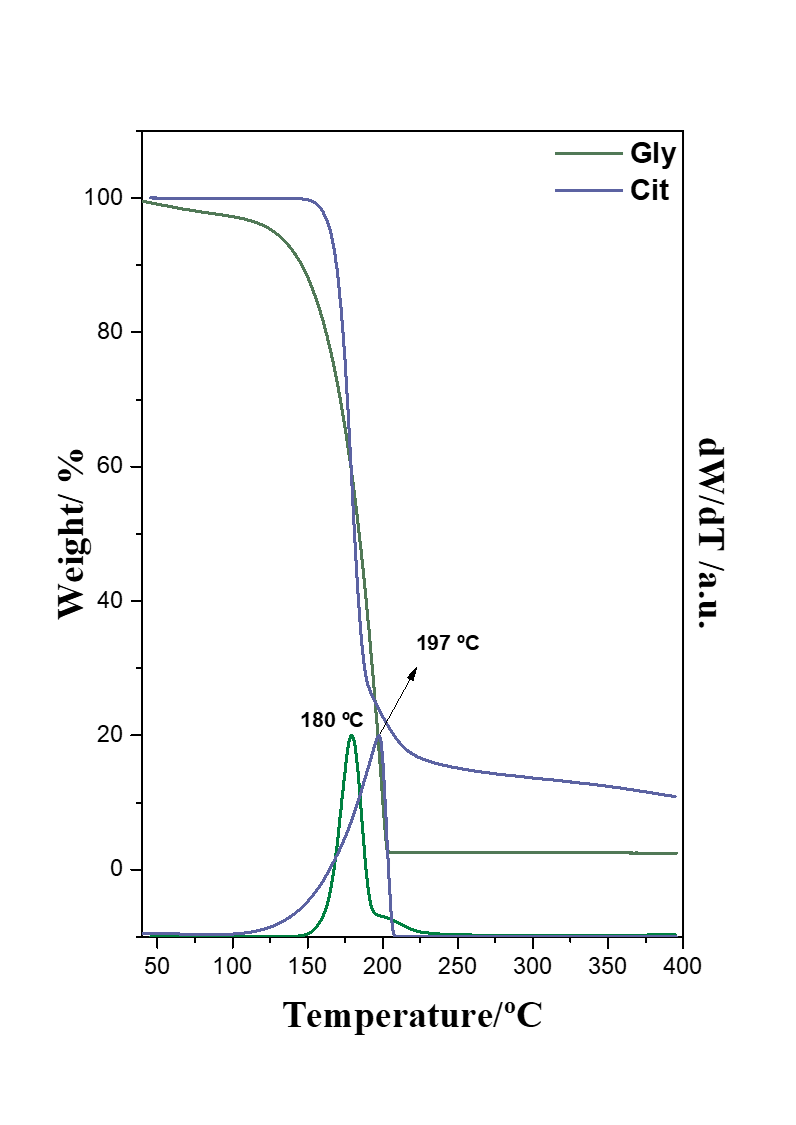 Figure S1. Thermogravimetric analyses of pristine Cit and Gly.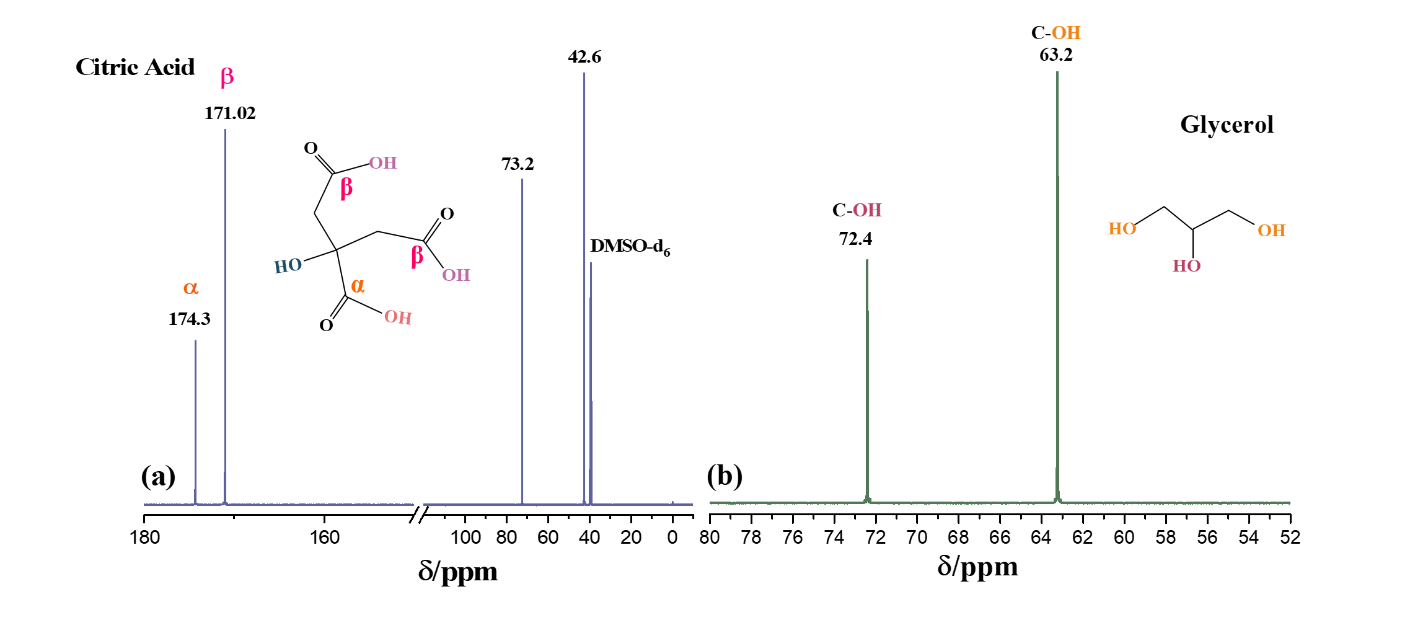 Figure S2. 13C NMR of pristine citric acid (a) and glycerol (b).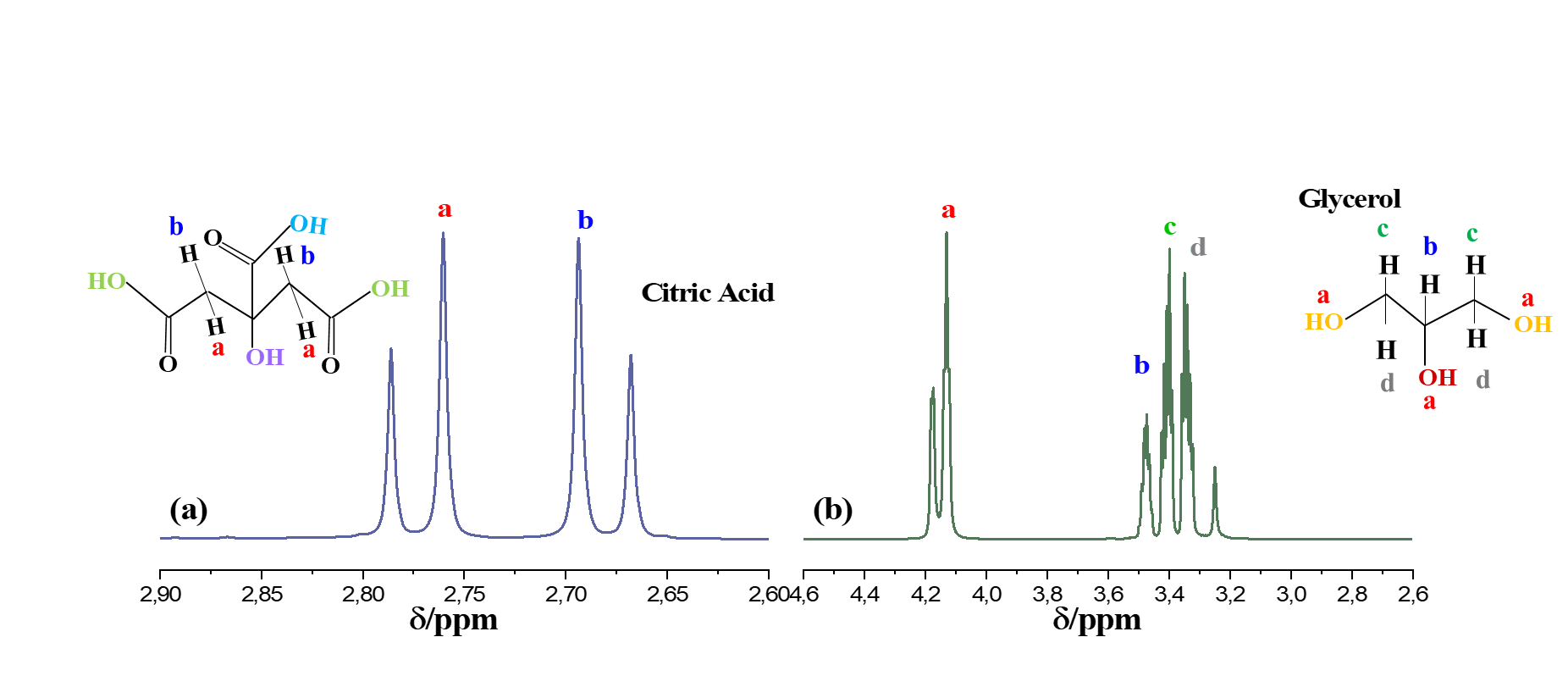 Figure S3. 1H NMR of pristine citric acid (a) and glycerol (b).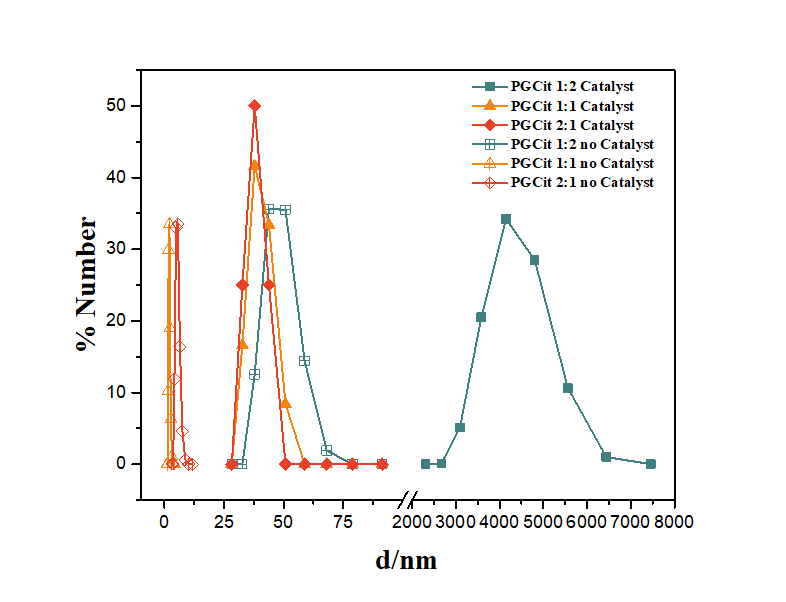 Figure S4. Hydrodynamic size distribution of PGCit in pH 7.